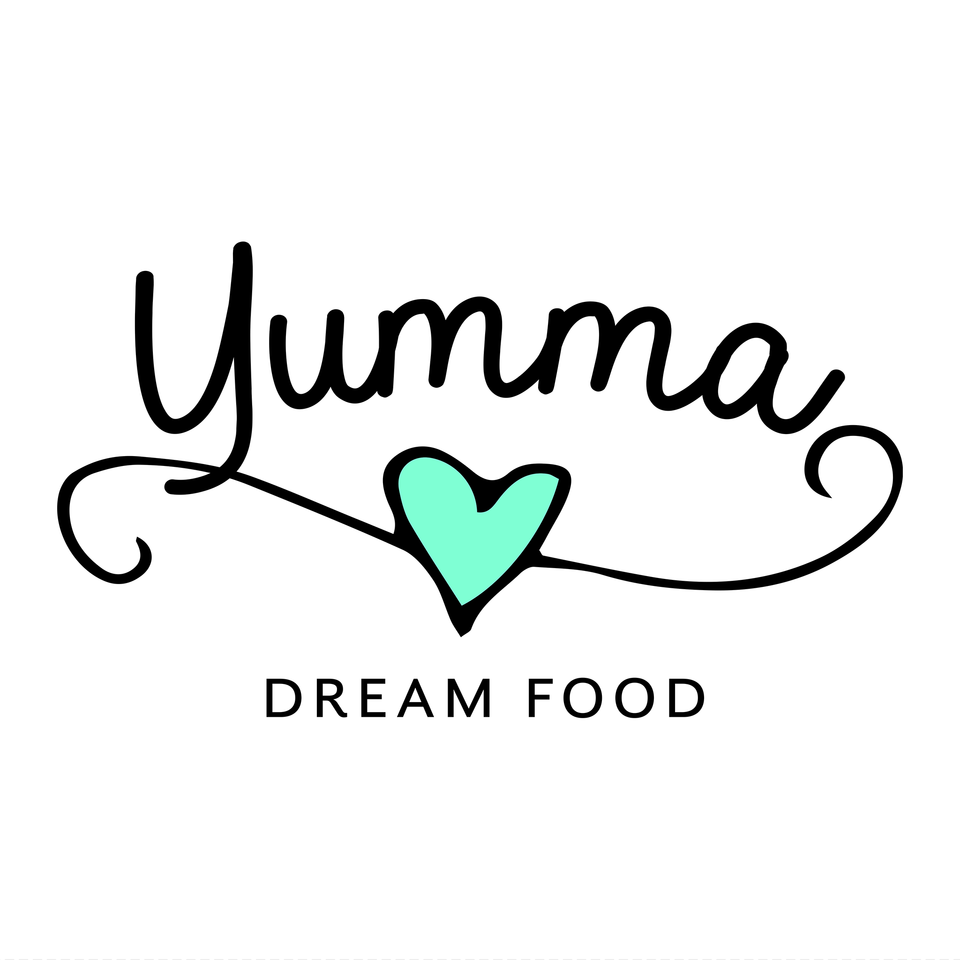 Ingredients (serves 4)150g quinoa (cooked)2 spring onions, sliced diagonally, including the greens4 large tomatoes, chopped and de-seededSmall tin/fresh mango or peaches – chopped1 green chilli, choppedHandful of fresh coriander, choppedJuice of 1 lime Handful of toasted flaked almondsMethodWash the quinoa, then using fresh water, boil it until tender and soft.  Drain and leave to cool.  You can do this a few days in advance.Chop the spring onions, tomatoes, mango/peach, green chilli and fresh coriander, then mix together with the cooled quinoa.  Add lime juice – try to do this at the end.Heat up a frying pan (with NO oil).  When it is medium/hot, sprinkle the flaked almonds on and give it a shake now and again until they are browned.  It will only take a minute or two.Sprinkle the toasted flakes on the top of the salad and serve.  They’re so delicious, and you can also use other food items, such as sunflower seeds and mint leaves. 